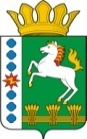 КОНТРОЛЬНО-СЧЕТНЫЙ ОРГАН ШАРЫПОВСКОГО РАЙОНАКрасноярского краяЗаключениена проект Постановления администрации Ивановского сельсовета Шарыповского района «О внесении изменений и дополнений в Постановление администрации Ивановского сельсовета  от 29.10.2013 № 86 «Об утверждении муниципальной программы «Развитие культуры»  на 2014-2016 годы (в ред. от 21.01.2014 №  6, от 30.06.2014 г №74)  12 августа  2014 год								        № 52Настоящее экспертное заключение подготовлено Контрольно – счетным органом Шарыповского района на основании ст. 157 Бюджетного  кодекса Российской Федерации, ст. 9 Федерального закона от 07.02.2011 № 6-ФЗ «Об общих принципах организации и деятельности контрольно – счетных органов субъектов Российской Федерации и муниципальных образований», ст. 15 Решения Шарыповского районного Совета депутатов от 20.09.2012 № 31/289р «О внесении изменений и дополнений в Решение Шарыповского районного Совета депутатов от 21.06.2012 № 28/272р «О создании Контрольно – счетного органа Шарыповского района» (в ред. от 20.03.2014 № 46/536р), пункт 1.2.3 Соглашения «О передаче Контрольно – счетному органу Шарыповского района полномочий Контрольно – счетного органа поселения по осуществлению внешнего муниципального финансового контроля» от 24.10.2013 № 42/485р., соглашения от 17.01.2014 о передаче Контрольно – счетному органу Шарыповского района полномочий Контрольно – счетного органа поселения по осуществлению внешнего муниципального финансового контроля.Представленный на экспертизу проект Постановления администрации Ивановского сельсовета Шарыповского района «О внесении изменений и дополнений в Постановление администрации Ивановского сельсовета  от 29.10.2013 № 86  «Об утверждении муниципальной программы «Развитие культуры»  на 2014-2016 годы  (в ред. от 21.01.2014 №  6, от 30.06.2014 г № 74)  направлен в Контрольно – счетный орган Шарыповского района 12 августа 2014 года. Разработчиком данного проекта Программы является администрация Ивановского сельсовета.Основанием для разработки муниципальной программы является:- статья 179 Бюджетного кодекса Российской Федерации;- постановление администрации Ивановского сельсовета от 25.07.2013 № 65 «Об утверждении Порядка принятия решений о разработке  муниципальных программ Ивановского сельсовета, их формировании и реализации»;- распоряжение администрации Ивановского сельсовета от 31.07.2013  № 10 «Об утверждении перечня муниципальных программ Ивановского сельсовета».Ответственный исполнитель муниципальной программы администрация Ивановского сельсовета.Соисполнитель муниципальной программы отсутствует.Перечень подпрограмм муниципальной программы:«Народное творчество и культурно-досуговая деятельность»Цели муниципальной программы - создание условий для развития и реализации культурного и духовного потенциала населения.Задачи муниципальной программы - сохранение и развитие художественных традиций, и создание равных условий для культурного развития населения.Мероприятие проведено 12 августа  2014 года.В ходе подготовки заключения Контрольно – счетным органом Шарыповского района были проанализированы следующие материалы:- Постановление администрации Ивановского сельсовета Шарыповского района «О внесении изменений и дополнений в Постановление администрации Ивановского сельсовета  от 29.10.2013 № 86  «Об утверждении муниципальной программы «Развитие культуры»  на 2014-2016 годы (в ред. от 21.01.2014 № 6, от 30.06.2014 г №74);- паспорт муниципальной программы «Развитие культуры»  на 2014-2016 годы;- Решение Ивановского сельсовета  от 13.12.2012 № 52 « О бюджете поселения на 2014 год и плановый период 2015-2016 годы».Рассмотрев представленные материалы к проекту Постановления установлено следующее.Настоящим проектом Постановления внесены изменения  в муниципальную программу «Развитие культуры» на 2014-2016 годы  за счет перераспределения бюджетных ассигнований   КБК  0801 0211021 610 241 на КБК 0801 0219299 610 241 в сумме 47 828,00 руб.  в связи с возмещением региональной выплаты и выплаты, обеспечивающие уровень заработной платы работников бюджетной сферы не ниже размера минимальной заработной платы (минимального размера оплаты труда).На основании выше изложенного Контрольно – счетный орган  Шарыповского района предлагает администрации Ивановского сельсовета принять проект Постановления администрации Ивановского сельсовета Шарыповского района «О внесении изменений и дополнений в Постановление администрации Ивановского сельсовета  от 29.10.2013 № 86 «Об утверждении муниципальной программы «Развитие культуры»  на 2014-2016 годы (в ред. от 21.01.2014 № 6, от 30.06.2014 г №74).И.о. председателя	И.В. ШмидтКонтрольно-счетного органаИнспектор	Контрольно – счетного органа							Е.А.Пичугина